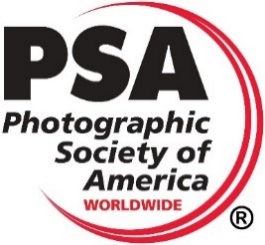 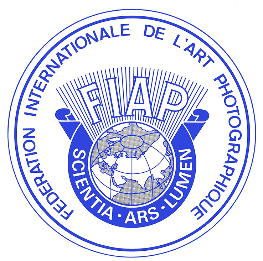 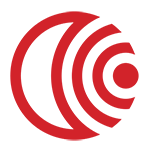 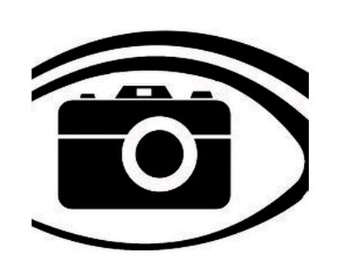 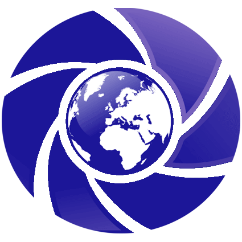 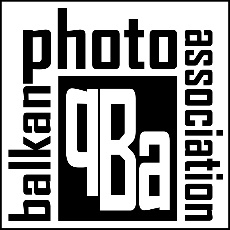 Međunarodna izložba umetničke fotografijeBLENDA 2023- SRBIJA -PSA, FIAP, FSS, IAAP & PBAORGANIZATOR BLENDA 2023, Međunarodna izložba umetničke fotografije u organizaciji foto kluba Šimanovci iz Srbije. Šef salona: g. Slobodan Čavić, 22310 Šimanovci, Beograd – Srbija. e-mail: photoclubsimanovci@gmail.com web: https://blenda.photobalkana.comSEKCIJE / TEMEBLENDA 2023 Međunarodna izložba umetničke fotografiije ima 6 sekcija, sve digitalne: 1. (A)  Otvorena kolor (FIAP & PSA PIDC – samo kolor)2. (B)  Otvorena mono (FIAP & PSA PIDM – samo crno-bele)3. (C)  Portret (FIAP & PSA PIDC – samo kolor)4. (D)  Priroda (FIAP & PSA ND – kolor i crno-bele)5. (E)  Putovanja (FIAP & PSA PTD – kolor i crno-bele)6. (F)  Fotožurnalizam (FIAP & PSA PJD – kolor i crno-bele)ENTRY FEE Zavisno od broja sekcija kotizacija je sledeća:-	bilo koje 1, 2 ili 3 sekcija = 20 EUR (25$USD)-	bilo koje 4, 5 ili 6 sekcija = 30 EUR (35$USD)Kotizacija se može platiti putem PayPal-a, Skrill ili preko web sajta: PayPal: https://blenda.photobalkana.com klikom PAYMENT u meniju ili direktno na email: photoclubsimanovci@gmail.comKotizacija se može platiti putem SKRILL slanjem na email: skadarsalon@gmail.comPrimaju se i kriptovalute: BUSD, USDT, USDC, BTC, ETH. Za više informacija kontaktirati na email: photoclubsimanovci@gmail.comRadovi autora koji ne plati kotizaciju neće se uzimati u razmatranje. Popust za grupe: 5-9 učesnika: 10%10 -15 učesnika: 15%16-20 učesnika: 20%21+ učesnika: 25%KALENDAR IZLOŽBEDatum zatvaranja: 26/11/2023Završetak žiriranja sa 16/12/2023Slanje obaveštenja 30/12/2023On-Line galerija dostupna sa 13/02/2024Slanje izveštaja: 14/01/2024Katalog: 13/02/2024Slanje nagrada: 13/02/2024Izložba:Šimanovci – 01/02/2024 i 08/02/2024ŽIRIDragoslav Mirkovic, EFIAP/P, MF FSS, PPSA, ULUPUDS – Srbija, (for all 6 sections)Vladimir Jovanovski, MPSA – Severna Makedonija (for all 6 sections)Biljana Latinovic, EFIAP – Bosna i Hercegovina (for all 6 sections)NAGRADEBLENDA 2023 – Dodela sledećih nagrada: (A)  Otvorena kolor (FIAP & PSA PIDC – only color) – FIAP Gold Medal, PSA Gold Medal, IAAP Medal, PBA Medal, Salon Gold Medal, Salon Silver Medal, Salon Bronze Medal, 2x FIAP Blue Ribbon, 2x PSA HM, 3x PBA Digital Diploma and 6x Salon Digital Diploma.(B)  Otvorena mono (FIAP & PSA PIDM – only mono) – FIAP Gold Medal, PSA Gold Medal, IAAP Medal, PBA Medal, Salon Gold Medal, Salon Silver Medal, Salon Bronze Medal, 2x FIAP Blue Ribbon, 2x PSA HM, 3x PBA Digital Diploma and 6x Salon Digital Diploma.(C)  Portret (FIAP & PSA PIDC – only color) – FIAP Gold Medal, PSA Gold Medal, IAAP Medal, PBA Medal, Salon Gold Medal, Salon Silver Medal, Salon Bronze Medal, 2x FIAP Blue Ribbon, 2x PSA HM, 3x PBA Digital Diploma and 6x Salon Digital Diploma.(D)  Priroda (FIAP & PSA ND – color and mono) – FIAP Gold Medal, PSA Gold Medal, IAAP Medal, PBA Medal, Salon Gold Medal, Salon Silver Medal, Salon Bronze Medal, 2x FIAP Blue Ribbon, 2x PSA HM, 3x PBA Digital Diploma and 6x Salon Digital Diploma.(E)  Putovanja (FIAP & PSA PTD color and mono) – FIAP Gold Medal, PSA Gold Medal, IAAP Medal, PBA Medal, Salon Gold Medal, Salon Silver Medal, Salon Bronze Medal, 2x FIAP Blue Ribbon, 2x PSA HM, 3x PBA Digital Diploma and 6x Salon Digital Diploma.(F)  Fotožurnalizam (FIAP & PSA PJD – color and mono) – FIAP Gold Medal, PSA Gold Medal, IAAP Medal, PBA Medal, Salon Gold Medal, Salon Silver Medal, Salon Bronze Medal, 2x FIAP Blue Ribbon, 2x PSA HM, 3x PBA Digital Diploma and 6x Salon Digital Diploma.Digitalne diplome bit će dostavljene na email.OBAVEŠTENJAObaveštenja će biti poslata putem email. Organizator neće preuzimati odgovornost oko uručenja pošte i nagrada, usled oštećenja ili gubitka u transportu. KATALOGOrganizator će proizvesti PDF katalog spreman za preuzimanje od strane izlagača putem vebsajta: https://blenda.photobalkana.com najkasnije do, 13/02/2024.EXHIBITION REQUIREMENTSIMAGE AND ENTRY REQUIREMENTS This exhibition is open to anyone; however, an entry may be rejected when the Sponsor or the Exhibition Organizers, in their reasonable discretion, believes the entry does not conform to exhibition rules and these Conditions of Entry. Membership in any photographic organization is not required.Sanctions: Entries will not be accepted from any entrant who is currently sanctioned by PSA.PSA Star RatingsTo receive proper Star ratings credit from PSA, entrants must provide their names and country exactly the same in each exhibition. Aliases are not permitted. Please contact PSA in the event of name changes or relocating to another country. Using one’s name differently in different exhibition exposes the entrant to the risk that many of their acceptances may not be recognized by PSA Star RatingsImage Creation Entries must originate as photographs (image-captures of objects via light sensitivity) made by the entrant on photographic emulsion or acquired digitally. .Certification:By virtue of submitting an image, the entrant certifies the work as his or her own (.Images may not incorporate elements produced by anyone else (for example: clip art, images or art by others downloaded from the Internet). Aliases are not allowed. The entrant permits the sponsors to reproduce all or part of the entered material free of charge for publication and/or display in media related to the exhibition. This may include low resolution posting on a website. Note: Entrants who indicate that their images may not be reproduced or used “will not be eligible for awards” or inclusion in audio-visuals of the exhibition “and could be subject to disqualification” by the exhibition sponsors. The exhibition assumes no liability of any misuse of copyrightAlteration and Computer Generation Subject to Divisional restrictions (particularly Nature, Photo Travel, and Photojournalism) images may be altered, either electronically or otherwise, by the maker. Adjustments to enhance images or creatively modify images are allowed providing the underlying photograph is retained in a way that is obvious to the viewer. Images may not be constructed entirely with a computer, and must be the sole work of the authorRe-use of accepted images: Once an image has been accepted in this exhibition it may not be entered again in any future instances of this exhibition. It may, of course, be entered in any other PSA/FIAP recognised exhibitions but must always have the same title.Entry: An Entry consists of, up to and including, four (4) images entered by a single entrant into the same Section. An entrant may only enter a specific Section once.Titles:Each image must have a unique title that is a description of the image. That unique title must be used for entry of that image or of an identical Image into any and all PSA-Recognized exhibitions. Titles must be 35 characters or fewer. No titles may be visible to the judges, and nothing in the image may identify the maker. Titles may not include file extensions such as .jpg or .jpeg (or any other camera capture filenames such as IMG 471). Titles may not consist of personal identifiers possibly augmented by a number; or include words such as “untitled” or “no title”. Titles may not consist solely of numbers unless those numbers are prominently contained within the image, such as a contestant number in a race.Color and Monochrome:Color and Monochrome images from the same capture that share substantial pictorial content in common will be considered the same image and must be given the same title.The Exhibition will be conducted in accordance with the rules of the PSA and FIAPAn entrant’s images will not be presented to the judges consecutively. An entrant’s four images will be distributed throughout four rounds of judging in that section. Distribution of images will be in the same round order as submitted by the entrant.An image may be entered in only one section.DATA PROTECTIONBy entering this exhibition, you are explicitly consenting to the personal details you have supplied, including email addresses, being held, processed and used by the exhibition organizers for purposes associated with this exhibition. You also explicitly consent to such information being sent to organizations that have accorded official recognition, patronage or accreditation to this exhibition. You acknowledge and accept that entering this exhibition means that the status and results of your entry may be made publicPHOTOGRAPHSAUTHORS MUST FILL OUT ENTRY FORM AND SUBMIT PHOTOS ONLINEPhotos must be in JPG file format, nax. image width (horizontal) is 1920 pix. max. image height (vertical) is 1080 pix. in 300 dpi. compression 7-12, max 3Mb.JUDGING METHOD: Remote judging of images will be with calibrated computer monitors (minimum 19 inches) or high definition TV screens at 100% of the submitted pixel size (1920x1080 pix).Equipment will not resize any submitted images or change the aspect ratio of the original image to “Fit to screen” or to “Fill screen” by monitors or HDTV equipment.All information, including image file names, provided to the judges for remote judging will retain complete anonymity of the entrants and not provide the judges with any means of determining any entrant’s personal details, such as name, email address, or country.The target acceptance rate:  FIAP does not permit acceptance rates higher than 25% in each section.STATUS LIST: Our status page will be updated automatically, before checking status webpage must be refreshed. If any issues are noted, please contact Chairman to resolve.REPORT CARD NOTIFICATION: All participants will receive report card notification via e-mail. The results of the exhibition will also be published on our website https://blenda.photobalkana.comEMAILS SPAM BLOCKING: Confirmations of entry submittals and Report Cards will be sent to entrants Please be sure that this email address gets included in your “safe” email addresses to assure receipt of these emails instead of having them blocked by your security system. Also check your Junk E-Mail or Spam folder to see if your email software placed any messages from the exhibition there.SUBJECT MATTER AND SECTION DEFINITIONSStatement on Subject Matter applicable to all sectionsThe fundamental rule that must be observed at all times and applies to all sections offered in exhibitions with FIAP patronage or PSA recognition is that the welfare of living creatures is more important than any photograph. This means that practices such as baiting of subjects with a living creature and removal of birds from nests, for the purpose of obtaining a photograph, are highly unethical, and such photographs are not allowed in any exhibition with FIAP patronage or PSA recognition. Under no circumstances may a living creature be placed in a situation where it will be killed, injured or stressed for the purpose of obtaining a photograph. This rule applies regardless of whether or not the creature being killed, injured or stressed is visible in the captured image.There are also concerns about the use of aerial photography, drones, helicopters, low flying aircraft. These should not cause any interference with other individuals or animals which causes a disturbance in their normal activity or disrupt the way any individuals or animals interact with their environment.Entry in this exhibition is conditional on accepting these policies. The content of images must comply with these General Conditions and with the Division and Section definitions listed in these conditions. Images that - in the sole opinion of the judges or the Exhibition Organizers - do not comply, will be disqualified so the entrant may be aware of the problem when considering entry into other exhibitions with FIAP patronage/PSA recognition. Further details on the PSA's drone policy may be found at https://psa-photo.org/index.php?psa-policies#dronePSA Monochrome DefinitionAn image is considered to be Monochrome only if it gives the impression of having no color (i.e. contains only shades of grey which can include pure black and pure white) OR it gives the impression of being a greyscale image that has been toned in one color across the entire image. (For example by Sepia, red, gold, etc.)  A greyscale or multi-colored image modified or giving the impression of having been modified by partial toning, multi-toning or by the inclusion of spot coloring does not meet the definition of monochrome and shall be classified as a Color Work. FIAP Definition of MonochromeA black and white work fitting from the very dark grey (black) to the very clear grey (white) is a monochrome work with the various shades of grey. A black and white work toned entirely in a single colour will remain a monochrome work able to stand in the black and white category; such a work can be reproduced in black and white in the catalogue of a salon under FIAP Patronage. On the other hand a black and white work modified by a partial toning or by the addition of one colour becomes a colour work (polychrome) to stand in the colour category; such a work requires colour reproduction in the catalogue of a salon under FIAP Patronage.For the purpose of this exhibition, only greyscale images are allowed in monochrome sections. Toned images are not allowedGreyscale Monochrome images may be entered for Nature, Photojournalism and Photo Travel but toned images are not permitted for these sections.Monochrome images may not be entered in PID Color Sections (Open color and People).PORTRAIT / PSA PIDC (only color)Color portrait photography, or portraiture, is a type of photography aimed toward capturing the personality of a person or group of people by using effective lighting, backdrops, and poses.Attention is drawn to the PSA Stament on Subject Matter which applies to all sections.Editing Guidelines for Nature, Photojournalism and Photo TravelThese sections require images to be truthful records, so there are limits on the amount of manipulation allowed.Editing GuidelinesProcessing or editing must be limited to making the image look as close to the original scene as possible, except that conversion to grayscale monochrome is allowed.Allowed editing techniques:Cropping, straightening and perspective correction. Removal or correction of elements added by the camera or lens, such as dust spots, noise, chromatic aberration and lens distortion.Global and selective adjustments such as brightness, hue, saturation and contrast to restore the appearance of the original scene.Complete conversion of color images to grayscale monochrome.Blending of multiple images of the same subject and combining them in camera or with software (exposure blending or focus stacking);Image stitching – combining multiple images with overlapping fields of view that are taken consecutively (panoramas);Editing techniques that are not allowed:Removing, adding to, moving or changing any part of an image, except for cropping and straightening.Adding a vignette during processing. Blurring parts of the image during processing to hide elements in the original scene.Darkening parts of the image during processing to hide elements in the original scene.All conversions other than to complete grayscale monochrome. Conversion of parts of an image to monochrome, or partial toning, desaturation or over-saturation of colorFor the purpose of this exhibition any border added to a digital file must be a single border of white or grey, no greater than 3-5 pixels in width.PSA/FIAP Nature DefinitionNature photography records all branches of natural history except anthropology and archaeology. This includes all aspects of the physical world, both animate and inanimate, that have not been made or modified by humans.Nature images must convey the truth of the scene that was photographed. A well-informed person should be able to identify the subject of the image and be satisfied that it has been presented honestly and that no unethical practices have been used to control the subject or capture the image. Images that directly or indirectly show any human activity that threatens the life or welfare of a living organism are not allowed.The most important part of a Nature image is the nature story it tells. High technical standards are expected and the image must look natural. Adding a vignette or blurring the background during processing is not allowed.Objects created by humans, and evidence of human activity, are allowed in Nature images only when they are a necessary part of the Nature story.Photographs of human-created hybrid plants, cultivated plants, feral animals, domesticated animals, human-created hybrid animals and mounted or preserved zoological specimens are not allowed.Images taken with subjects under controlled conditions, such as zoos, are allowed.Controlling live subjects by chilling, anaesthetic or any other method of restricting natural movement for the purpose of a photograph is not allowed.No modification that changes the truth of a Nature image is allowed. Images may be cropped but no other technique that removes, adds or moves any part of the image is allowed.Techniques that remove elements added by the camera, such as dust spots, digital noise and lens flare are allowed.Complete conversion of colour images to greyscale monochrome is allowed. Partial conversion, toning and infrared captures or conversions are not allowed.Images of the same subject that are combined in-camera or with software by focus stacking or exposure blending are allowed. Multiple images with overlapping fields of view that are taken consecutively and combined in-camera or with software (image stitching) are allowed.Attention is drawn to the PSA Statement on Subject Matter which applies to all sections and to the Editing Guidelines for Nature, Photojournalism and Photo Travel.PSA Photojournalism definitionPhotojournalism entries are images with informative content and emotional impact, reflecting the human presence in our world. The journalistic (story-telling) value of the image should receive priority over pictorial quality. Images that misrepresent the truth, such as those from events or activities arranged specifically for photography, or of subjects directed or hired for photography, are not eligible.Techniques that add, relocate, replace, remove or change any element in the original scene, except by cropping, are not permitted. The only allowable modifications are removal of dust, scratches or digital noise and restoration of the appearance of the existing scene, or complete conversion to full monochrome. Other derivations, including infrared, are not eligible.Attention is drawn to the PSA Statement on Subject Matter which applies to all sections and to the Editing Guidelines for Nature, Photojournalism and Photo Travel.PSA Photo Travel DefinitionA Photo Travel image expresses the characteristic features or culture of a land as they are found naturally. There are no geographical limitations. Images from events or activities arranged specifically for photography, or of subjects directed or hired for photography are not permitted. Close up pictures of people or objects must include features that provide information about the location.Techniques that add, relocate, replace or remove any element of the original image, except by cropping, are not permitted. The only allowable adjustments are removal of dust or digital noise, restoration of the appearance of the original scene, and complete conversion to greyscale monochrome. Other derivations, including infrared, are not permitted. All images must look natural.Attention is drawn to the PSA Statement on Subject Matter which applies to all sections and to the Editing Guidelines for Nature, Photojournalism and Photo Travel. BREACHES OF RULESFIAP:The mention that by the sole act of submitting his/her images or files to a salon under FIAP Patronage, the entrant accepts without exception and with no objection the following terms: - that the submitted images can be investigated by FIAP to establish if these obey to FIAP regulations and definitions even if the entrant is not a member of FIAP, - that FIAP will use any means at its disposal for this undertaking, - that any refusal to cooperate with FIAP or any refusal to submit the original files as captured by the camera, or failure to provide sufficient evidence, will be sanctioned by FIAP, - that in case of sanctions following the non compliance with FIAP regulations, the name of the entrant will be released in any form useful to inform the breaches of the rules. It is recommended to leave the EXIF data in the submitted files intact in order to ease eventual investigations. If, at any time, it is determined in the reasonable discretion of the exhibition organizer or the judges before, during, or after the judging of an exhibition that an entrant has submitted entries where one or more images may fail to comply with these Conditions of Entry, including the stated definitions, the exhibition organizers reserve the right to delete the entry from the exhibition and void any or all acceptances or awards in connection with the exhibition. Fees may be forfeited or refunded in these circumstances. The entrant acknowledges that the decision of the exhibition organizers or the judges is final.PSAEntrants are strongly advised to look at the PSA Ethics Policy which can be found at https://psa-photo.org/page/ethical-practices.If, at any time, it is determined in the reasonable discretion of the exhibition organizer or the judges before, during, or after the judging of an exhibition that an entrant has submitted entries where one or more images may fail to comply with these Conditions of Entry, including the stated definitions, exhibitions, on behalf of the judges, are allowed to request unedited or raw files of the submitted imageIn order to ensure that images comply with the Conditions of Entry and definitions, the exhibition organizers may carry out reasonable measures to verify that:a) the images are the original work of the entrant andb) the images comply with the rules and definitions as set out in these Conditions of EntryThese steps include, but are not limited to, questioning any entrant, requiring the submission of RAW files or other digital files representing the original capture of the submitted image(s), confronting the entrant with evidence that one or more submitted images fails to comply with the Conditions of Entry (also known as Entry Rules), and offering the entrant a reasonable opportunity to provide counter evidence to refute the exhibition organizer’s evidence by a set deadline. Such entries that are not cleared or are still questionable after the entrant has presented evidence may be considered in breach of these Conditions of Entry, and declined. Such entries may be referred to PSA for further investigation of possible ethics violationsPSA, on receiving reports from exhibitions of possible breaches, retains the right to investigate in any way all complaints/suspicions of breaches of entry conditions, impose penalties if deemed necessary, void the acceptances of any image found to violate the PSA rules, include the entrant’s name on the list of sanctions provided to Exhibitions, and share such investigations with FIAP. Entrants automatically agree to these terms by the act of entering the Exhibition and agree to cooperate with any investigation.If another party is submitting images on the entrant’s behalf, the entrant will still be held responsible for adhering to these Conditions of Entry (Entry Rules) and will be subject to penalties for any violations to these Conditions of Entry and PSA’s Statement of Ethics that may result. If another party is processing images for an entrant or submitting images on the entrant’s behalf, the entrant will still be held responsible for adhering to all Conditions of Entry including the specific conditions in the relevant definitions.PSA & FIAP NOTICE: When an entrant fills in the Entry Form to submit an entry the entrant will see a feature to affirm he or she has read these Conditions of Entry when he or she fills out the entry form. If the entrant does not so affirm the entry will not be submitted.“I hereby expressly agree to FIAP document 018/2017 « Conditions and regulations for FIAP Patronage » and FIAP document 017/2017 « Sanctions for breaching FIAP regulations and the red list ». I am particularly aware of chapter II « Regulations for International photographic events under FIAP patronage » of FIAP document 018/2017, dealing under Section II.2 and II.3 with the FIAP participation rules, the sanctions for breaching FIAP regulations and the red list.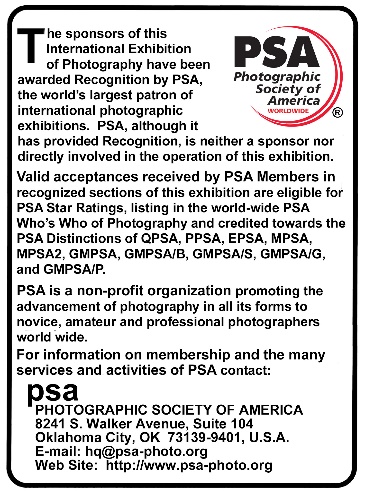 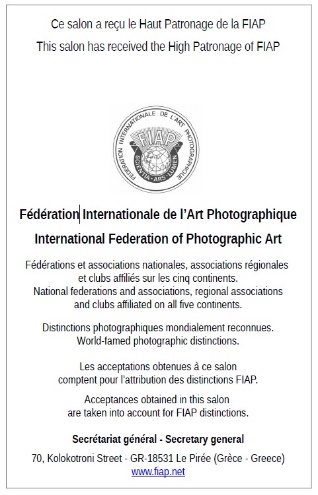 